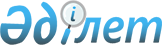 Об утверждении Положения государственного учреждения "Отдел жилищно-коммунального хозяйства, пассажирского транспорта, автомобильных дорог и жилищной инспекции Осакаровского района"
					
			Утративший силу
			
			
		
					Постановление акимата Осакаровского района Карагандинской области от 10 марта 2015 года № 16/04. Зарегистрировано Департаментом юстиции Карагандинской области 10 апреля 2015 года № 3126. Утратило силу постановлением акимата Осакаровского района Карагандинской области от 27 апреля 2016 года № 21/03.
      Сноска. Утратило силу постановлением акимата Осакаровского района Карагандинской области от 27.04.2016 № 21/03 (вводится в действие по истечении десяти календарных дней после дня его первого официального опубликования).
      В соответствии со статьей 41 Гражданского кодекса Республики Казахстан от 27 декабря 1994 года, подпунктом 8) статьи 18 Закона Республики Казахстан от 1 марта 2011 года "О государственном имуществе", Указом Президента Республики Казахстан от 29 октября 2012 года № 410 "Об утверждении Типового положения государственного органа Республики Казахстан" акимат района ПОСТАНОВЛЯЕТ:
      1. Утвердить прилагаемое Положение государственного учреждения "Отдел жилищно-коммунального хозяйства, пассажирского транспорта, автомобильных дорог и жилищной инспекции Осакаровского района".
      2. Контроль за выполнением данного постановления возложить на заместителя акима района Абильдина Нуржана Шаймерденовича.
      3. Настоящее постановление вводится в действие со дня его первого официального опубликования. Положение государственного учреждения "Отдел жилищно-коммунального хозяйства, пассажирского транспорта, автомобильных дорог и жилищной инспекции Осакаровского района" 1. Общие положения
      1. Государственное учреждение "Отдел жилищно-коммунального хозяйства, пассажирского транспорта, автомобильных дорог и жилищной инспекции Осакаровского района" является государственным органом Республики Казахстан, осуществляющим руководство в сфере жилищно-коммунального хозяйства, пассажирского транспорта, автомобильных дорог и жилищной инспекции.

      Государственное учреждение "Отдел жилищно-коммунального хозяйства, пассажирского транспорта, автомобильных дорог и жилищной инспекции Осакаровского района" осуществляет свою деятельность в соответствии с Конституцией и Законами Республики Казахстан, актами Президента и Правительства Республики Казахстан, иными нормативными правовыми актами, а также настоящим Положением.

      Государственное учреждение "Отдел жилищно-коммунального хозяйства, пассажирского транспорта, автомобильных дорог и жилищной инспекции Осакаровского района" является юридическим лицом в организационно-правовой форме государственного учреждения, имеет печати и штампы со своим наименованием на государственном языке, бланки установленного образца, в соответствии с законодательством Республики Казахстан счета в органах казначейства.

      Государственное учреждение "Отдел жилищно-коммунального хозяйства, пассажирского транспорта, автомобильных дорог и жилищной инспекции Осакаровского района" вступает в гражданско-правовые отношения от собственного имени.

      Государственное учреждение "Отдел жилищно-коммунального хозяйства, пассажирского транспорта, автомобильных дорог и жилищной инспекции Осакаровского района" имеет право выступать стороной гражданско-правовых отношений от имени государства, если оно уполномочено на это в соответствии с законодательством.

      Государственное учреждение "Отдел жилищно-коммунального хозяйства, пассажирского транспорта, автомобильных дорог и жилищной инспекции Осакаровского района" по вопросам своей компетенции в установленном законодательством порядке принимает решения, оформляемые приказами руководителя государственного учреждения "Отдел жилищно-коммунального хозяйства, пассажирского транспорта, автомобильных дорог и жилищной инспекции Осакаровского района" и другими актами, предусмотренными законодательством Республики Казахстан.

      Структура и лимит штатной численности государственного учреждения "Отдел жилищно-коммунального хозяйства, пассажирского транспорта, автомобильных дорог и жилищной инспекции Осакаровского района" утверждаются в соответствии с действующим законодательством.

      Местонахождение юридического лица: 101000, Карагандинская область, поселок Осакаровка, улица Достык, 33.

      Полное наименование государственного органа - государственное учреждение "Отдел жилищно-коммунального хозяйства, пассажирского транспорта, автомобильных дорог и жилищной инспекции Осакаровского района".

      Настоящее Положение является учредительным документом государственного учреждения "Отдел жилищно-коммунального хозяйства, пассажирского транспорта и автомобильных дорог и жилищной инспекции Осакаровского района".

      Финансирование деятельности государственного учреждения "Отдел жилищно-коммунального хозяйства, пассажирского транспорта, автомобильных дорог и жилищной инспекции Осакаровского района" осуществляется из местного бюджета. 

      Государственному учреждению "Отдел жилищно-коммунального хозяйства, пассажирского транспорта, автомобильных дорог и жилищной инспекции Осакаровского района" запрещается выступать в договорные отношения с субъектами предпринимательства на предмет выполнения обязанностей, являющихся функциями государственного учреждения "Отдел жилищно-коммунального хозяйства, пассажирского транспорта, автомобильных дорог и жилищной инспекции Осакаровского района". 

      Если государственному учреждению "Отдел жилищно-коммунального хозяйства, пассажирского транспорта, автомобильных дорог и жилищной инспекции Осакаровского района" законодательными актами предоставлено право осуществлять приносящую доходы деятельность, то доходы, полученные от такой деятельности, направляются в доход государственного бюджета. 2. Миссия, основные задачи, функции, права и обязанности государственного органа
      Миссия государственного учреждения "Отдел жилищно-коммунального хозяйства, пассажирского транспорта, автомобильных дорог и жилищной инспекции Осакаровского района": проведение на территории района единой государственной политики в области жилищно-коммунального хозяйства, пассажирского транспорта, автомобильных дорог и жилищного фонда.

      Задачи: 

      1) координация деятельности предприятий и организаций энергетического комплекса независимо от форм собственности; 

      2) государственный контроль в области жилищного фонда, посредством проведения проверки должностными лицами общего имущества участников кондоминиума;

      3) координация работ по строительству, реконструкции и капитальному ремонту объектов инженерной инфраструктуры, пассажирскому транспорту и автомобильных дорог в соответствии с государственным заказом;

      4) повышение качества оказываемых государственных услуг;

      5) обеспечение жильем отдельных категорий граждан в соответствии с законодательством Республики Казахстан.

      Функции государственного учреждения "Отдел жилищно-коммунального хозяйства, пассажирского транспорта, автомобильных дорог и жилищной инспекции Осакаровского района": 

      1) организация ремонта и содержание улиц населенных пунктов района, а также автомобильных дорог местного значения;

      2) разработка и реализация приоритетных программ по развитию жилищно-коммунального хозяйства;

      3) организация строительства, реконструкции и эксплуатации объектов инженерной инфраструктуры; 

      4) координация работ по обеспечению и предоставлению услуг связи по населенным пунктам района;

      5) организация и проведение конкурсов на проектирование, производство строительно-монтажных работ, на строительство, реконструкцию, капитальный ремонт объектов коммунальной собственности, автомобильных дорог местного значения и содержанию улиц населенных пунктов;

      6) организация регулярных внутрирайонных перевозок пассажиров и багажа, утверждение их маршрутов, организация и проведение конкурсов на право их обслуживания и утверждение расписания движения по маршрутам;

      7) ведение реестра маршрутов регулярных внутрирайонных автомобильных перевозок пассажиров и багажа;

      8) организация перевозки пассажиров и багажа на такси;

      9) разработка и утверждение схемы и порядка перевозки в общеобразовательные школы детей, проживающих в отдаленных населенных пунктах;

      10) организация перевозки в общеобразовательные школы детей, проживающих в отдаленных населенных пунктах;

      11) осуществление субсидирования убытков перевозчиков при осуществлении социально значимых перевозок пассажиров на внутрирайонных сообщениях;

      12) ведение реестра индивидуальных предпринимателей и юридических лиц, подавших уведомление о начале осуществления деятельности в качестве перевозчика такси;

      13) разработка и контроль за выполнением мероприятий по подготовке к работе в зимних условиях объектов жизнеобеспечения, жилья и соцкультбыта на основе определений необходимых объемов работ, источников финансирования, привлечения инвестиций, бюджетного кредитования; 

      14) контроль за соблюдением норм и правил производства работ по переустройству помещений в жилых домах (жилых зданиях);

      15) организация работы по содержанию, сохранению жилищного фонда района;

      16) организация работ по сносу аварийного и ветхого жилья;

      17) организация работ по соблюдению порядка использования, содержания, эксплуатации и ремонта общего имущества собственников помещений (квартир) в объекте кондоминиума и придомовых территорий;

      18) контроль за техническим состоянием общего имущества собственников помещений в объекте кондоминиума и его инженерного оборудования, своевременным выполнением работ по его содержанию и ремонту в соответствии с действующими нормативно-техническими и проектными документами;

      19) эксплуатация и ремонт водопроводных и канализационных сетей;

      20) осуществление иных функций в соответствии с законодательством Республики Казахстан.

      Права и обязанности:

      1) запрашивать и получать в установленном законодательством порядке от государственных органов и иных организаций, финансируемых из местного бюджета информацию, документы, иные материалы, устные и письменные объяснения должностных лиц по вопросам, отнесенным к компетенции государственного учреждения "Отдел жилищно-коммунального хозяйства, пассажирского транспорта, автомобильных дорог и жилищной инспекции Осакаровского района";

      2) создавать в установленном порядке при государственном учреждении "Отдел жилищно-коммунального хозяйства, пассажирского транспорта, автомобильных дорог и жилищной инспекции Осакаровского района" консультативные, общественные советы, экспертные группы из числа специалистов;

      3) вносить на рассмотрение акима района и районного маслихата предложения по решению вопросов, относящихся к их компетенции;

      4) приостанавливать производство работ, выполняемых с отступлением от проекта, с нарушением строительных норм и правил и технических условий, требовать устранения допущенных нарушений;

      5) информировать потребителей государственных услуг о порядке оказания государственных услуг;

      6) проводить проверки в соответствии с действующим законодательством Республики Казахстан;

      7) определять перечень, период и очередность проведения отдельных видов капитального ремонта общего имущества объекта кондоминиума;

      8) осуществлять иные права и обязанности в соответствии с законодательством Республики Казахстан. 3. Организация деятельности государственного органа
      Руководство государственным учреждением "Отдел жилищно-коммунального хозяйства, пассажирского транспорта, автомобильных дорог и жилищной инспекции Осакаровского района" осуществляется первым руководителем, который несет персональную ответственность за выполнение возложенных на государственное учреждение "Отдел жилищно-коммунального хозяйства, пассажирского транспорта, автомобильных дорог и жилищной инспекции Осакаровского района" задач и осуществление им своих функций.

      Первый руководитель государственного учреждения "Отдел жилищно-коммунального хозяйства, пассажирского транспорта, автомобильных дорог и жилищной инспекции Осакаровского района" назначается на должность и освобождается от должности акимом района.

      Полномочия первого руководителя государственного учреждения "Отдел жилищно-коммунального хозяйства, пассажирского транспорта, автомобильных дорог и жилищной инспекции Осакаровского района":

      1) в пределах своих полномочии определяет обязанности и полномочия сотрудников государственного учреждения "Отдел жилищно-коммунального хозяйства, пассажирского транспорта, автомобильных дорог и жилищной инспекции Осакаровского района";

      2) в соответствии с законодательством назначает на должности и освобождает от должностей работников государственного учреждения "Отдел жилищно-коммунального хозяйства, пассажирского транспорта, автомобильных дорог и жилищной инспекции Осакаровского района";

      3) в установленном законодательством порядке налагает дисциплинарные взыскания на сотрудников государственного учреждения "Отдел жилищно-коммунального хозяйства, пассажирского транспорта, автомобильных дорог и жилищной инспекции Осакаровского района";

      4) подписывает приказы и дает указания по вопросам, входящим в его компетенцию, обязательные для выполнения всеми работниками государственного учреждения "Отдел жилищно-коммунального хозяйства, пассажирского транспорта, автомобильных дорог и жилищной инспекции Осакаровского района";

      5) утверждает стратегические и текущие планы работы государственного учреждения "Отдел жилищно-коммунального хозяйства, пассажирского транспорта, автомобильных дорог и жилищной инспекции Осакаровского района";

      6) представляет государственное учреждение "Отдел жилищно-коммунального хозяйства, пассажирского транспорта, автомобильных дорог и жилищной инспекции Осакаровского района" в государственных органах и иных организациях.

      Исполнение полномочий первого руководителя государственного учреждения "Отдел жилищно-коммунального хозяйства, пассажирского транспорта, автомобильных дорог и жилищной инспекции Осакаровского района" в период его отсутствия осуществляется лицом, его замещающим в соответствии с действующим законодательством. 4. Имущество государственного органа
      Государственное учреждение "Отдел жилищно-коммунального хозяйства, пассажирского транспорта, автомобильных дорог и жилищной инспекции Осакаровского района" может иметь на праве оперативного управления обособленное имущество в случаях, предусмотренных законодательством. 

      Имущество государственного учреждения "Отдел жилищно-коммунального хозяйства, пассажирского транспорта, автомобильных дорог и жилищной инспекции Осакаровского района" формируется за счет имущества, переданного ему собственником, а также имущества (включая денежные доходы), приобретенного в результате собственной деятельности и иных источников, не запрещенных законодательством Республики Казахстан.

      Имущество, закрепленное за государственным учреждением "Отдел жилищно-коммунального хозяйства, пассажирского транспорта, автомобильных дорог и жилищной инспекции Осакаровского района", относится к коммунальной собственности.

      Государственное учреждение "Отдел жилищно-коммунального хозяйства, пассажирского транспорта, автомобильных дорог и жилищной инспекции Осакаровского района" не вправе самостоятельно отчуждать или иным способом распоряжаться закрепленным за ним имуществом и имуществом, приобретенным за счет средств, выданных ему по плану финансирования, если иное не установлено законодательством. 5. Реорганизация и управление государственного органа
      Реорганизация и упразднение государственного учреждения "Отдел жилищно-коммунального хозяйства, пассажирского транспорта, автомобильных дорог и жилищной инспекции Осакаровского района" осуществляется в соответствии с законодательством Республики Казахстан.
					© 2012. РГП на ПХВ «Институт законодательства и правовой информации Республики Казахстан» Министерства юстиции Республики Казахстан
				
      Аким района

С. Аймаков
Утверждено постановлением
акимата Осакаровского района
от 10 марта 2015 года № 16/04